HISTORIA KLASA 5BWitam uczniów klasy 5b.Temat 1-2. Polska i Litwa w XV wieku.
1. Przypomnij, kiedy i dlaczego Polska i Litwa zawarły unię. Pomogą Ci w tym ćwiczenia z zeszytu ćwiczeń (załączniki poniżej). 
2. Przeczytaj tekst str.216-217 i odpowiedz na pytania ćw.8 i 9/str. 217. Wyjaśnij pojęcie tolerancja religijna. Nie odsyłaj prac. Wybiorę uczniów, którzy 22.05.2020 prześlą do mnie zadanie. 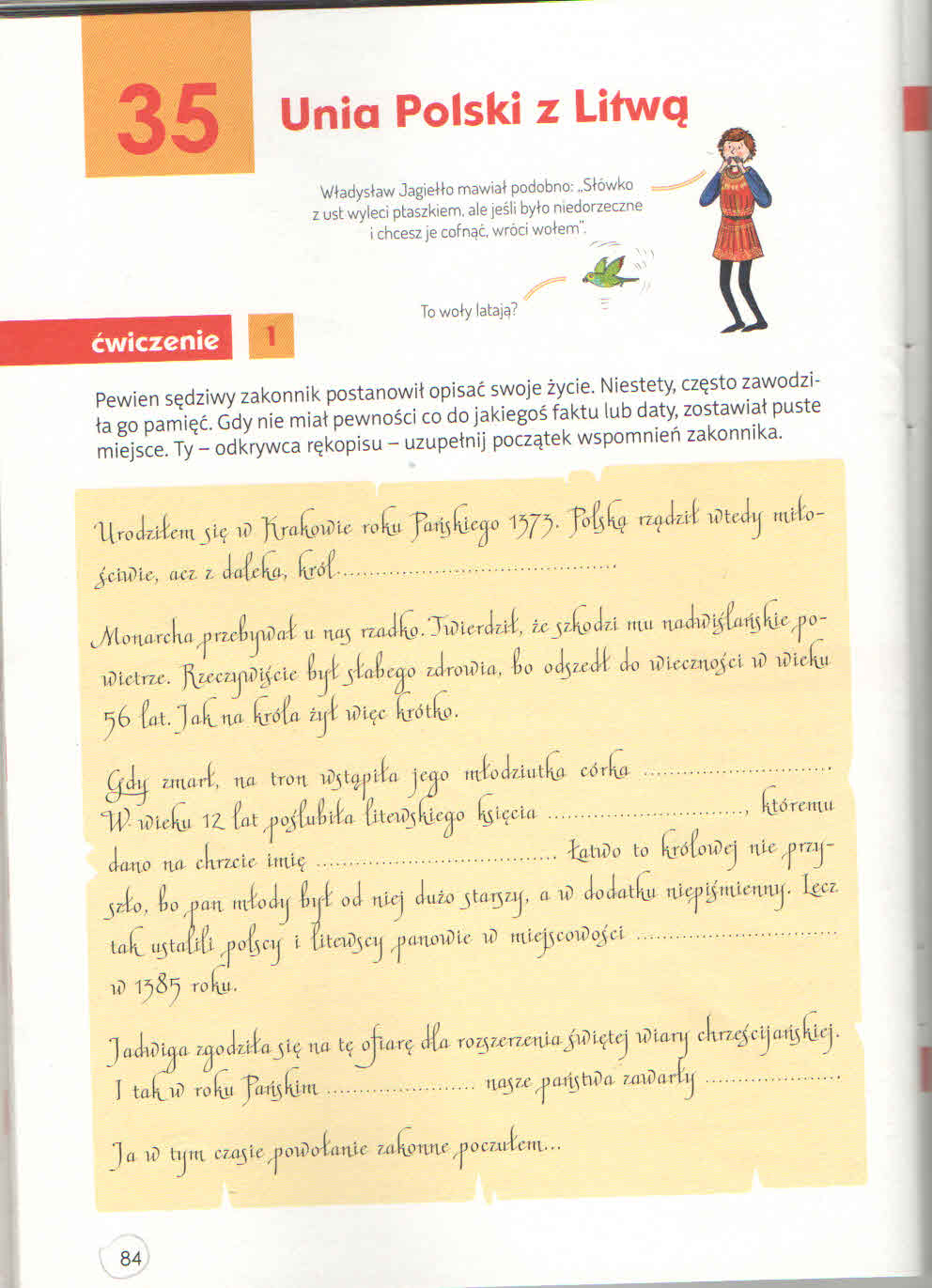 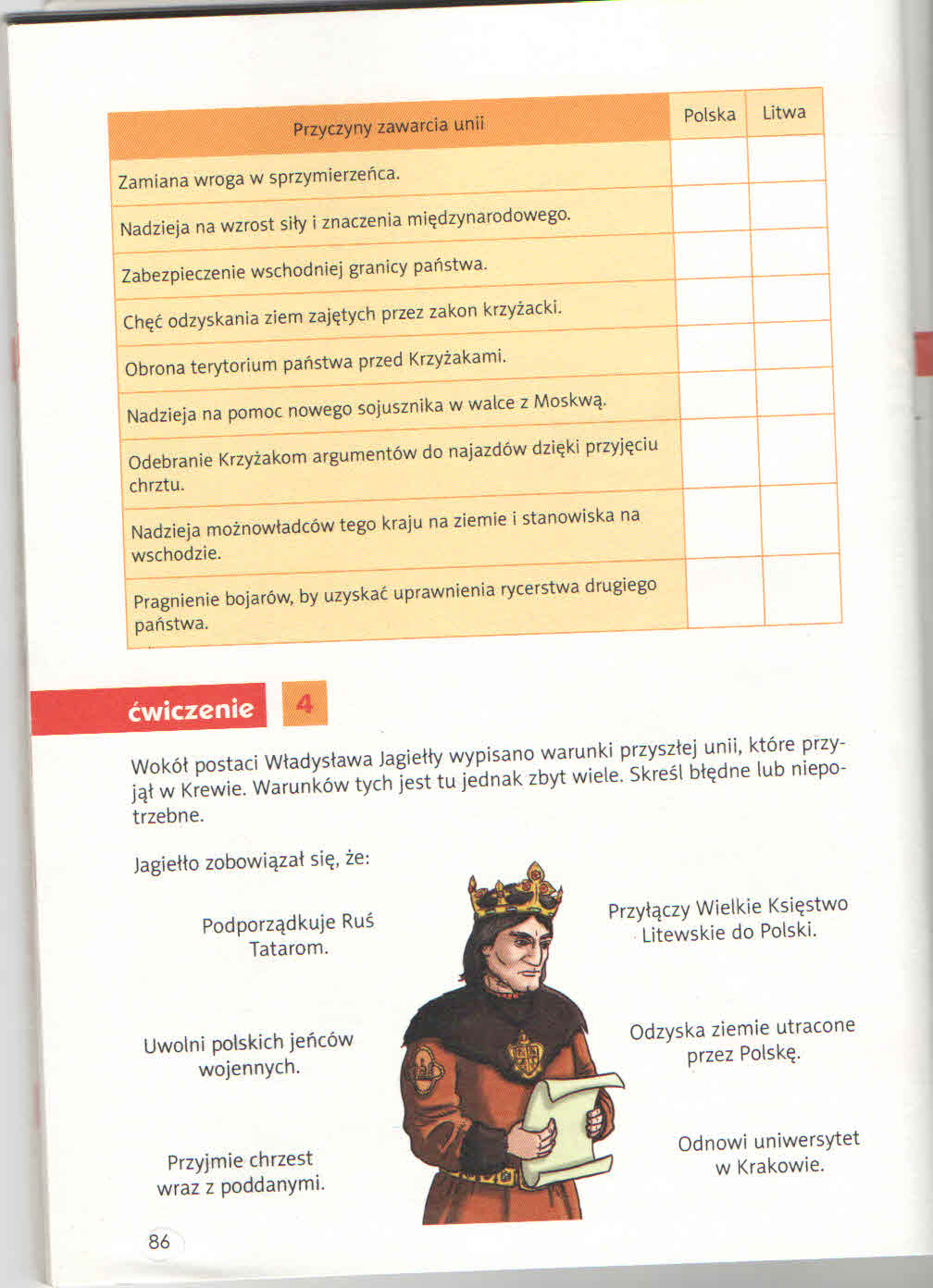 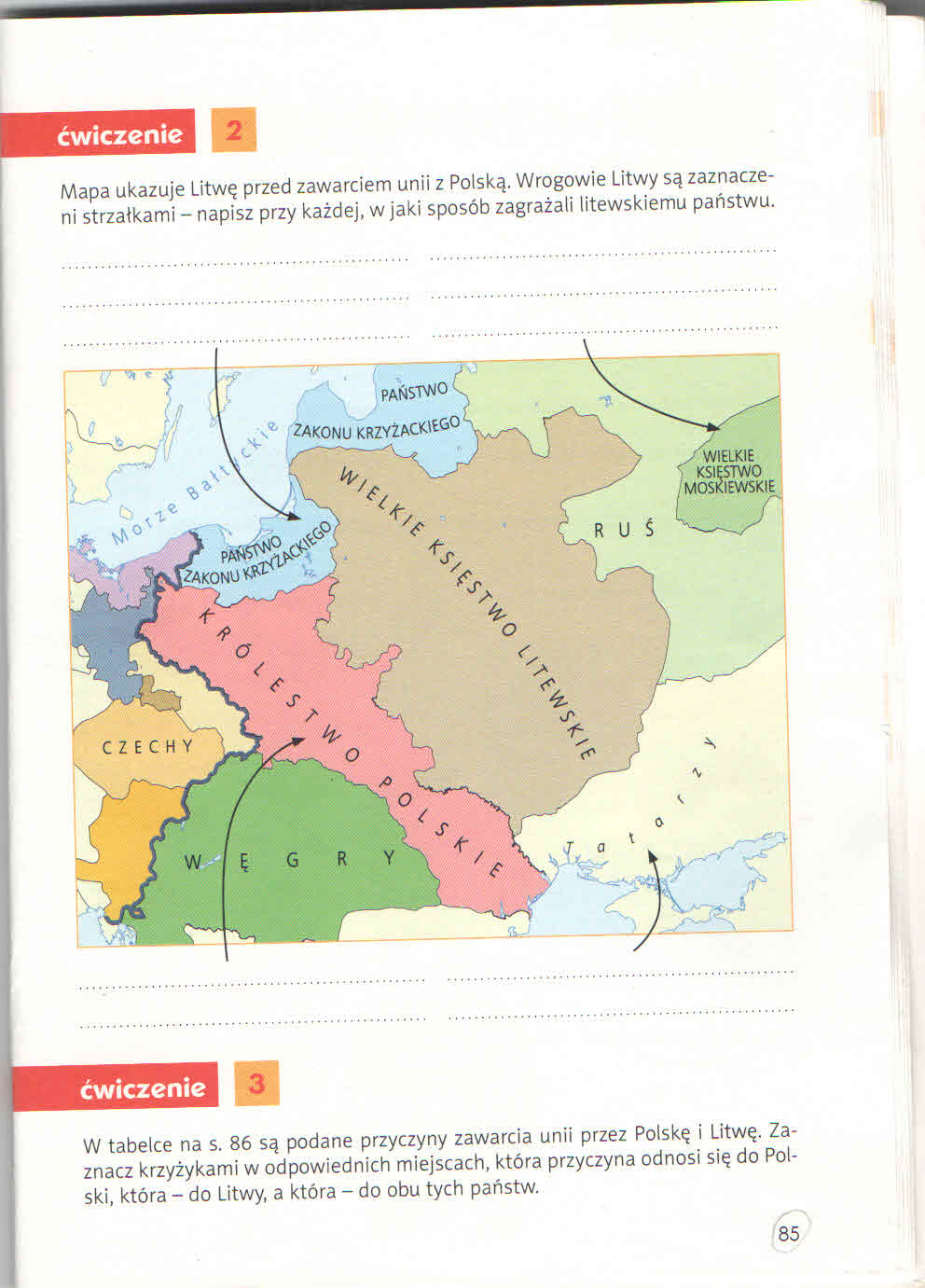 